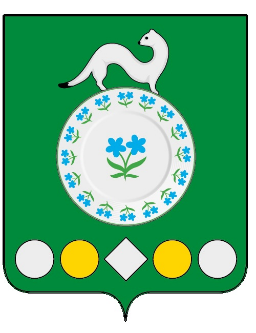 Российская ФедерацияИркутская областьУсольский муниципальный районМишелевское городское поселениеАДМИНИСТРАЦИЯПОСТАНОВЛЕНИЕОт 07.03.2024						                           		№ 77р.п. МишелевкаО порядке рассмотрения предложения лица, выступающего с инициативой заключения концессионного соглашения           В  соответствии   с  Федеральным законом от 21.07.2005 № 115-ФЗ «О концессионных соглашениях», Федеральным законом от 06.10.2003 № 131-ФЗ «Об общих принципах организации местного самоуправления в Российской Федерации», указом Губернатора Иркутской области от 28 июня 2017 №105-уг «Порядок обеспечения реализации полномочий Губернатора Иркутской области, возникающих в связи с подготовкой, заключением, исполнением концессионных соглашений, объектом которых являются объекты теплоснабжения, централизованные системы горячего водоснабжения, холодного водоснабжения и (или) водоотведения, отдельные виды таких систем, концедентом по которым выступают муниципальные образования Иркутской области, третьей стороной-Иркутская область»,  руководствуясь статьями 23, 46 Устава Мишелевского муниципального образования, администрация  Мишелевского муниципального образования П О С Т А Н О В Л Я Е Т:      1.   Утвердить порядок рассмотрения предложения лица, выступающего с инициативой заключения концессионного соглашения, предложения об изменении заключенного концессионного соглашения согласно Приложению № 1(прилагается).        2. Утвердить состав рабочей группы по рассмотрению проектов концессионных соглашений в отношении объектов муниципального имущества Мишелевского муниципального образования согласно Приложению № 2.      3. Утвердить положение о работе рабочей группы по рассмотрению проектов концессионных соглашений в отношении объектов Мишелевского муниципального образования согласно Приложению № 3. Опубликовать настоящее постановление в газете «Новости» и разместить в информационно-телекоммуникационной сети «Интернет» на официальном сайте администрации Мишелевского муниципального образования (мишелёвка.рф), на официальном сайте torgi.gov.ru.     3.   Настоящее постановление вступает в силу после дня его официального опубликования.  4.    Контроль за исполнением данного постановления оставляю за собой.Глава Мишелевскогомуниципального образования                                         Н.А. Валянин                                                              Приложение № 1                                                              к постановлению администрации	                    Мишелевского муниципального                                                              образования	от « _» ____________202_    № _____    	                       ПОРЯДОКРАССМОТРЕНИЯ ПРЕДЛОЖЕНИЯ ЛИЦАВЫСТУПАЮЩЕГО С ИНИЦИАТИВОЙ ЗАКЛЮЧЕНИЯ КОНЦЕССИОННОГО СОГЛАШЕНИЯ, ПРЕДЛОЖНЕНИЯОБ ИЗМЕНЕНИИ ЗАКЛЮЧЕННОГО КОНЦЕССИОННОГО СОГЛАШЕНИЯНастоящий порядок определяет особенности взаимодействия органов местного самоуправления Мишелевского муниципального образования и индивидуальных предпринимателей, российских или иностранных юридических лиц либо действующих без образования юридического лица по договору простого товарищества)(договору совместной деятельности) двух и более указанных юридических лиц, отвечающих требованиям, предусмотренных частью 4.11 статьи 37 ФЗ от 21.07.2015 № 115-ФЗ «О концессионных соглашениях»(далее Закон № 115-ФЗ), обратившихся в порядке, установленном частями 4.2-4.4,4.6-4,10,4.12, статьи 37 Закона № 115-ФЗ, с предложением о заключении концессионного соглашения с приложением проекта концессионного соглашения(далее- Инициатор), по вопросам рассмотрения предложения о заключении концессионного соглашения, а также предложений по изменению ранее заключенных концессионных соглашений.В настоящем Порядке используются понятия, предусмотренные Законом 115-ФЗ.Объектом концессионного соглашения является создаваемое и (или) реконструированное имущество, право собственности на которое принадлежит или будет принадлежать Мишелевскому муниципальному образованию. Виды объектов концессионного соглашения установлены Законом № 115-ФЗ.В случае если объектом концессионного соглашения являются объекты теплоснабжения, горячего водоснабжения, холодного водоснабжения и (или) водоотведения, отдельных объектов таких систем, концедентом по которым выступает Мишелевское муниципальное образование, третьей стороной- Иркутская область, рассмотрение предложения лица, выступающего с инициативой заключения концессионного соглашения, осуществляется в соответствии с Порядком взаимодействия исполнительных органов государственной власти Иркутской области и органов местного самоуправления  Иркутской области при подготовке, заключении, исполнении, изменении концессионных соглашений в отношении вышеуказанных объектов, концедентом по которым выступают муниципальные образования Иркутской области, третьей стороной – Иркутская область, утвержденным Указом Губернатора Иркутской области от 28 июня 2017 года № 105-уг.Органом по рассмотрению предложений является Отдел финансов, экономики и муниципальных закупок, состав которой утвержден постановление Администрации Мишелевского муниципального образования. Уполномоченный орган в течение 3 дней со дня поступления предложения Инициатора рассматривает предложение на соответствие требованиям статей 10,37,42,52 Закона № 115-ФЗ, направляет свои предложения по рассмотрению проекта концессионного соглашения секретарю Рабочей группы.Рабочая группа осуществляет свою деятельность в соответствии с Положением о работе рабочей группы по рассмотрению проектов концессионных соглашений.       По результатам рассмотрения предложения Рабочая группа принимает решение о целесообразности или нецелесообразности заключения концессионного соглашения с учетом возможных правовых и финансовых рисков при реализации концессионного соглашения. Решение рабочей группы оформляется протоколом.7.    На основании решения Рабочей группы Уполномоченный орган направляет в службу по тарифам Иркутской области (далее- Служба) предложение Инициатора на согласования долгосрочных параметров регулирования (далее- ДПР)8.     Уполномоченный орган в течение 3 рабочих дней со дня поступления ответа от Службы о согласовании ДПР направляет копии предложений Инициатора в Министерства жилищной политики и энергетики Иркутской области далее – Министерство) на согласование. При положительном ответе Министерства Уполномоченный орган подготавливает и передает главе Мишелевского муниципального образования на подпись проект постановления:-  о возможности заключения концессионного соглашения в отношении конкретных объектов недвижимого имущества или недвижимого и движимого имущества, технологически связанных между собой и предназначенных для осуществления деятельности, предусмотренной концессионным соглашением, на представленных в предложении условиях.   Копия постановления Администрации направляется Инициатору.    9.     Общий срок рассмотрения предложения не должен превышать 30дней со дня его поступления.   10.  В случае принятия постановления о возможности заключения концессионного соглашения в отношении объекта концессионного соглашения на представленных Инициатором заключения концессионного соглашения условиях Уполномоченный орган в течении 10(десяти) дней со дня принятия такого решения размещает на официальном сайте в информационно-телекоммуникационной сети Интернет для размещения информации о проведении торгов, определенном Правительством Российской Федерации (далее- официальный сайт), предложение в целях принятия заявок о готовности к участию в конкурсе на заключение концессионного соглашения на условиях, определенных в предложении в отношении объекта концессионного соглашения, предусмотренного в данном предложении, от иных лиц, отвечающих требованиям, предъявляемым частью 4.1 статьи 37 Закона № 115-ФЗ к лицу, выступающему с инициативой заключения концессионного соглашения(далее- заявка о готовности к участию в конкурсе).11.  В случае несогласования Службой ДПР, указанных в предложении Инициатора и предоставленных рассчитанных значений ДПР Службой абочая группа подготавливает письмо Инициатору с предложением заключения концессионного соглашения на иных условиях с учетом расчетных значений ДПР, предоставленных Службой.12.  В случае принятия постановления о возможности заключения концессионного соглашения в отношении объектов концессионного соглашения на иных условиях (при получении положительного письменного ответа Инициатора о заключении концессионного соглашения на иных условиях) Уполномоченный орган подготавливает проект постановления о заключении концессионного соглашения на иных условиях, чем предложено Инициатором, в указанное постановление включается информация о сроках и порядке проведения переговоров в целях обсуждения иных условий концессионного соглашения и их согласования по результатам переговоров (далее- переговоры).13.   Переговоры проводятся в рамках заседания Рабочей группы и в форме совместных совещаний с участием Инициатора заключения концессионного соглашения.     Переговоры проводятся в срок, не превышающий 5 месяцев с момента принятия постановления о возможности заключения концессионного соглашения   отношениях объекта концессионного соглашения на иных условиях.            По результатам переговоров Рабочей группы принимается решение о согласовании условий концессионного соглашения или о несогласовании условий концессионного соглашения.      Результат переговоров оформляется протоколом(протоколами).14.   В случае, если в результате переговоров стороны не достигли согласия по условиям концессионного соглашения в отношении объекта  концессионного соглашения либо Инициатор заключения концессионного соглашения отказался от ведения переговоров, глава Мишелевского муниципального образования на основании решения Рабочей группы в течение 10 дней со дня принятия такого решения либо получения от Инициатора отказа от ведения переговоров принимает решение о невозможности заключения концессионного соглашения в отношении объекта концессионного соглашения с указанием основания отказа. Решение принимается в форме постановления администрации.Копия постановления направляется Инициатору в течение   дней со дня подписания главой такого постановления.15.   В случае, если Рабочей группой было принято решение о согласовании концессионного соглашения на иных условиях, то в течение 2 рабочих дней со дня принятия соответствующего решения секретарь Рабочей группы передает протокол заседания Рабочей группы Инициатору.16.  Инициатор заключения концессионного соглашения представляет в Уполномоченный орган проект концессионного соглашения с внесенными в него изменениями в соответствии с протоколами Рабочей группы (далее -измененный проект).17. Уполномоченный орган рассматривает измененное предложение Инициатора в течение 2 рабочих дней и со дня поступления такого предложения и направляет такое предложение в Министерство на согласование. 18.  В случае согласования Министерством измененного предложения Инициатора не позднее 3 дней со дня его поступления, результаты оформляются постановлением Администрации.19.  Согласованный измененный проект, копия постановления, а также предложение Инициатора размещаются            Уполномоченным органом в течение 10 дней со дня согласования Проекта на официальной сайте в целях принятия заявок о готовности участия в конкурсе.20.    В случае если в течении 45 дней со дня размещения на официальном сайте предложения поступили заявки о готовности к участию в конкурсе от иных лиц, отвечающих требованиям, предъявляемым Закона № 115-ФЗ, а также требованиям, предъявляемыми частью 4.1 статьи 37 Закона № 115-ФЗ, Уполномоченный орган обязан разместить в течение 5 (пяти) дней данную информацию на официальном сайте.21.  В течение 45 дней со дня официального размещения информации, указанной в пункте 20 настоящего Порядка, Уполномоченный орган осуществляет подготовку и согласование проекта постановления Администрации о проведении конкурса на право заключения концессионного соглашения в соответствии со статьей 22 Закона № 115-ФЗ.         Уполномоченный орган обеспечивает организацию, подготовку и проведение конкурса на право заключения концессионного соглашения в соответствии с положениями Закона № 115-ФЗ.22.   В случае, если в течение 45 дней со дня размещения на официальном сайте предложения не поступило заявок о готовности к участию в конкурсе от иных лиц, отвечающим требованиям, предъявляемым Законом № 115-ФЗ, а также требованиям предъявляемым частью 4.1 статьи 37 Закона  № 115-ФЗ, концессионное соглашение заключается на условиях, предусмотренных в предложении и проекте концессионного соглашения(проекте концессионного соглашения с внесенными изменениями), без проведения конкурса в порядке, установленном Законом № 115-ФЗ.Подписанное главой и Концессионером концессионное соглашение направляется в Министерство для подписания третьей стороной.23. Внесение изменений в подписанное концессионное соглашение осуществляется в соответствии с Порядком взаимодействия исполнительных органов Иркутской области и органов местного самоуправления Иркутской области при подготовке, заключении, исполнении, изменении концессионных соглашений, утвержденным указом Губернатора Иркутской области от 28 июня 2017 №105-уг «Порядок обеспечения реализации полномочий Губернатора Иркутской области, возникающих в связи с подготовкой, заключением, исполнением концессионных соглашений, объектом которых являются объекты теплоснабжения, централизованные системы горячего водоснабжения, холодного водоснабжения и (или) водоотведения, отдельные виды таких систем, концедентом по которым выступают муниципальные образования Иркутской области, третьей стороной-Иркутская область».24.   Порядок и условия изменения, прекращения, расторжения концессионного соглашения определяется в соответствии со статьями 13,14,15 Закона № 115-ФЗ.                                                              Приложение № 2                                                              к постановлению администрации	                    Мишелевского муниципального                                                              образования	от « _» ____________202_    № _____    Состав рабочей группы по рассмотрению проектов концессионных соглашений в отношении объектов теплоснабжения, горячего водоснабжения, холодного водоснабжения, водоотведения Мишелевского муниципального образованияВалянин Николай Александрович - глава Мишелевского муниципального образования, Председатель рабочей группы;Кривель Андрей Михайлович - заместитель главы Мишелевского муниципального образования, Заместитель председателя Рабочей группы;Пастушкина Елена Анатольевна - ведущий специалист по муниципальным закупкам и тарифам ЖКХ, секретарь Рабочей группы;Члены рабочей группы:Дисс Юлия Анатольевна - ведущий специалист по муниципальному хозяйству;Березкова Елена Николаевна - начальник отдела финансов, экономики и муниципальных закупок;Алферова Татьяна Олеговна - ведущий специалист по делопроизводству.                                                              Приложение № 3                                                              к постановлению администрации	                    Мишелевского муниципального                                                              образования	от  « __» ____________202_    № _____    ПоложениеО работе рабочей группы по рассмотрению проектов концессионных соглашений в отношении объектов теплоснабжения, горячего водоснабжения, холодного водоснабжения, водоотведения Мишелевского муниципального образования                                   1. Общие положениярабочая группа по рассмотрению проектов концессионных соглашений в отношении объектов теплоснабжения, горячего водоснабжения, холодного водоснабжения, водоотведения Мишелевского муниципального образования (далее- Рабочая группа) создана с учетом возможных правовых и финансовых рисков Мишелевского муниципального образования при реализации концессионного соглашения.Рабочая группа является постоянно действующим коллегиальным органом.Рабочая группа в своей деятельности руководствуется Конституцией Российской Федерации, федеральными законами, указами и распоряжениями Президента Российской Федерации,  постановлениями и распоряжениями Правительства Российской Федерации, законами Иркутской области, указами, постановлениями и распоряжениями Иркутской области, а также настоящим Положением.Рабочую группу возглавляет глава Мишелевского муниципального образования.Состав рабочей группы утверждается постановлением администрации Мишелевского муниципального образования (далее- Администрация).При осуществлении своей деятельности Рабочая группа по мере необходимости взаимодействует с федеральными органами государственной власти, исполнительными органами государственной власти Иркутской области, юридическими и физическими лицами.                 2. Основные задачи Рабочей группы2.1В задачи рабочей группы входит рассмотрение вопросов о целесообразности или нецелесообразности заключения концессионного соглашения на иных условиях.                3.Права и обязанности Рабочей группы3.1Рабочая группа для выполнения возложенных на нее задач имеет право:3.1.1 Запрашивать в установленном порядке от федеральных органов государственной власти, исполнительных органов государственной власти Иркутской области, юридических и физических лиц необходимую для работы информации.3.1.2. Приглашать на свои заседания должностных лиц исполнительных органов государственной власти Иркутской области, иных организаций.3.1.3. Привлекать к участию в деятельности рабочей группы представителей исполнительных органов государственной власти Иркутской области, представителей администрации Усольского муниципального района Иркутской области, а также иных органов и организаций в качестве консультантов и экспертов.3.2. Члены Рабочей группы не праве:- вмешиваться в осуществление хозяйственной деятельности концессионера;- разглашать сведения, отнесенные концессионным соглашением к сведениям конфиденциального характера.              4. Организация деятельности Рабочей группы 4.1 Рабочая группа формируется в составе председателя, заместителя председателя, секретаря и членов Рабочей группы.4.2 Председатель Рабочей группы организует ее деятельность, утверждает дату заседания, повестку дня и тематику заседания, председательствует на заседаниях, осуществляет общий контроль реализации принятых решений. В отсутствии председателя Рабочей группы его обязанности исполняет заместитель председателя Рабочей группы.4.3 Секретарь рабочей группы- формирует повестку для заседаний рабочей группы, оповещает членов Рабочей группы о времени и месте проведения заседаний; - осуществляет оперативный контроль за исполнением решений Рабочей группы.4.4 Подготовка материалов к заседанию Рабочей группы осуществляется Отделом финансов, экономики и муниципальных закупок Администрации.4.5 Члены рабочей группы принимают личное участие в ее заседании, а в случае отсутствия возможности принять участие – лица, исполняющие их обязанности в установленном порядке.4.6 Заседание Рабочей группы правомочно, если на нем присутствует более 50% от общего числа членов Рабочей группы.4.7 Решения принимаются простым большинством голосов от числа присутствующих на заседании членов Рабочей группы и оформляются протоколом, который подписывается председательствующим на заседании и секретарем Рабочей группы. При равенстве голосов решающим является голос председательствующего.4.8 Рабочая группа работает в режиме заседаний, которые проводятся по мере необходимости.